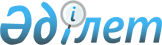 "Тайынша ауданының сайлау учаскелерін құру туралы" Тайынша ауданы әкімінің 2014 жылғы 21 қаңтардағы № 3 шешіміне өзгерістер енгізу туралы
					
			Күшін жойған
			
			
		
					Солтүстік Қазақстан облысы Тайынша аудандық әкімінің 2015 жылғы 27 наурыздағы № 10 шешімі. Солтүстік Қазақстан облысының Әділет департаментінде 2015 жылғы 2 сәуірде N 3191 болып тіркелді. Күші жойылды – Солтүстік Қазақстан облысы Тайынша ауданы әкімінің 2015 жылғы 16 қазандағы N 43 шешімімен      Ескерту. Күші жойылды – Солтүстік Қазақстан облысы Тайынша ауданы әкімінің 16.10.2015 N 43 шешімімен (алғашқы ресми жарияланған күнінен кейін күнтізбелік он күн өткен соң қолданысқа енгізіледі).

       "Қазақстан Республикасындағы сайлау туралы" Қазақстан Республикасының 1995 жылғы 28 қыркүйектегі Конституциялық Заңының 23 бабының 1, 2 тармақтарына сәйкес Солтүстік Қазақстан облысы Тайынша ауданының әкімі ШЕШТІ:

      1. "Тайынша ауданының сайлау учаскелерін құру туралы" Солтүстік Қазақстан облысы Тайынша ауданы әкімінің 2014 жылғы 21 қаңтардағы № 3 шешіміне (нормативтiк құқықтық актiлердi мемлекеттiк тіркеу Тiзiлiмiнде 2014 жылғы 13 ақпандағы № 2553 тiркелдi, 2014 жылғы 21 ақпандағы "Тайынша таңы" аудандық газетiнде, 2014 жылғы 21 ақпандағы "Тайыншинские вести" аудандық газетінде жарияланды) келесі өзгерістер енгізілсін:

      көрсетілген шешімі қосымшасының 21) тармақшасы жана мазмұнда баяндалсын:

      "21) № 470 сайлау учаскесі, Котовское селосы Центральная көшесі, "Фирма Котовское СК" жауапкершілігі шектеулі серіктестігінің кеңсесі (келісім бойынша)".

      2. Осы қаулы оның алғашқы ресми жарияланған күнінен бастап қолданысқа енгізіледі.


					© 2012. Қазақстан Республикасы Әділет министрлігінің «Қазақстан Республикасының Заңнама және құқықтық ақпарат институты» ШЖҚ РМК
				
      Аудан әкімі

С. Салтықов

      "КЕЛІСІЛДІ"
Қазақстан Республикасы
Тайынша аудандық сайлау
комиссиясының төрайымы
2015 жылы 27 наурыз

Ю. Солунина
